考研护理综合308精讲班培训地点：线上  课程时长：350  培训费用：1490主讲老师：吕青 李琳 武慕韩课程时长：350课时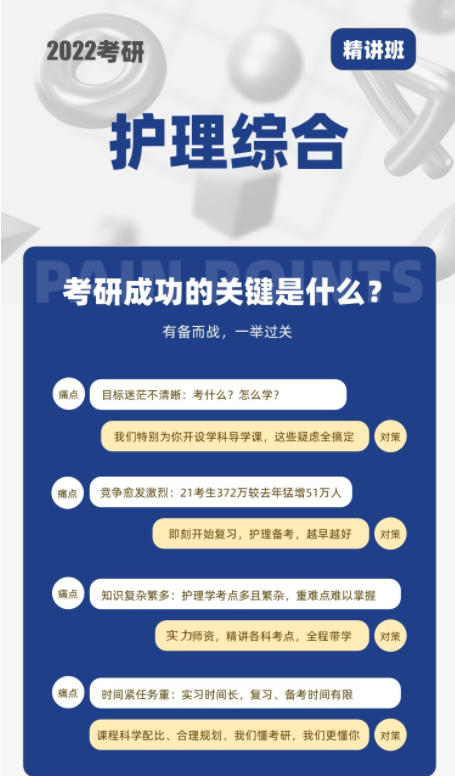 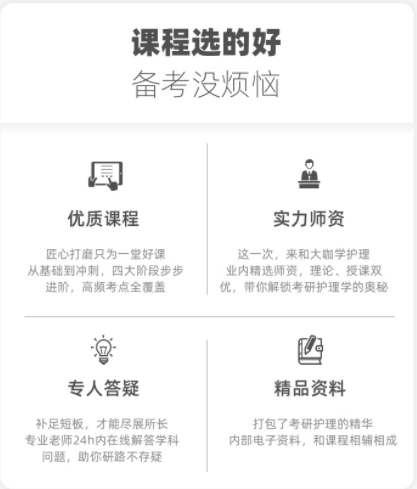 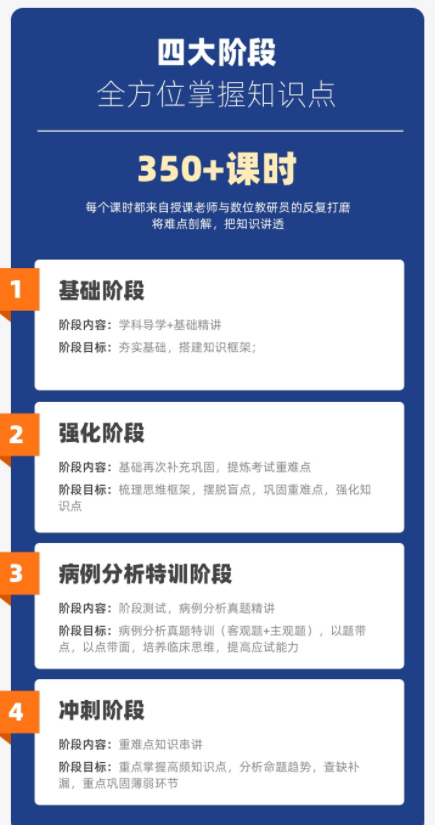 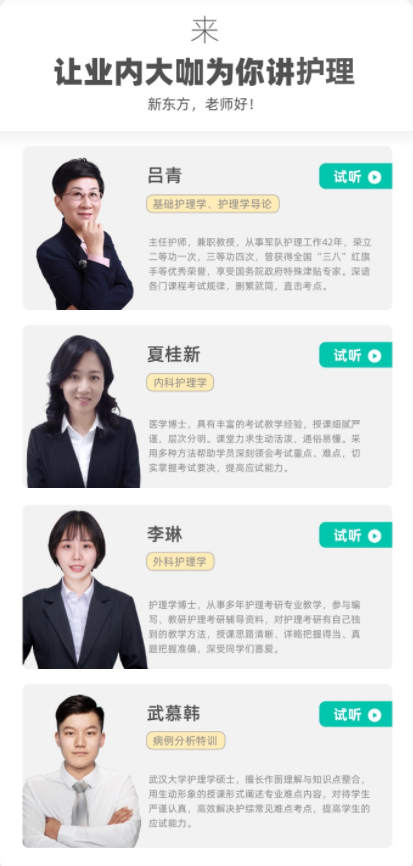 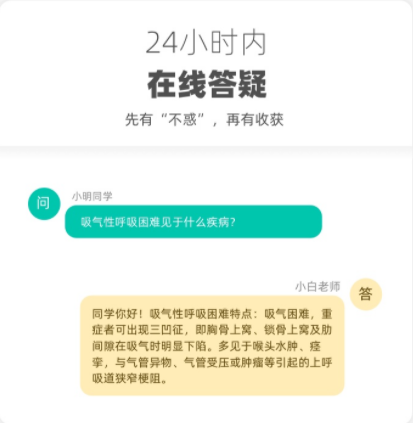 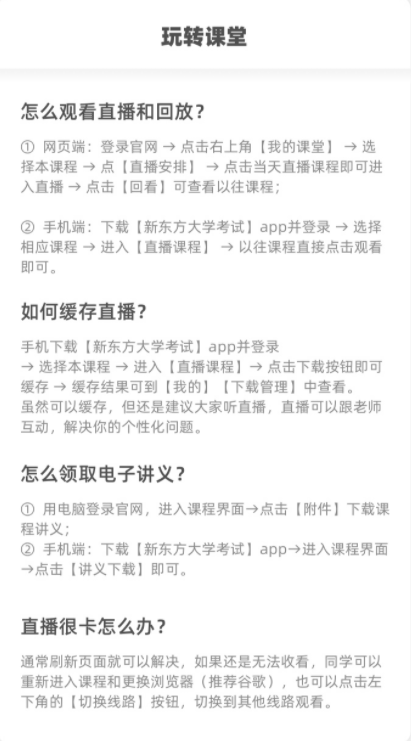 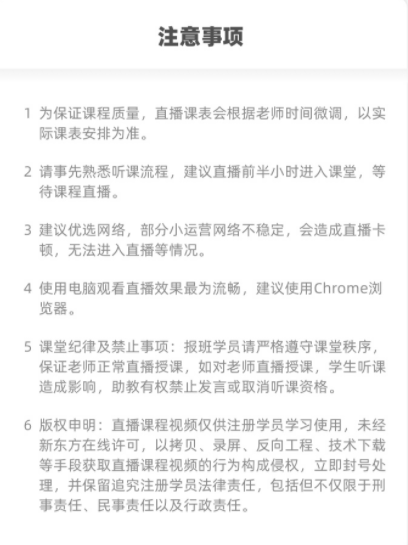 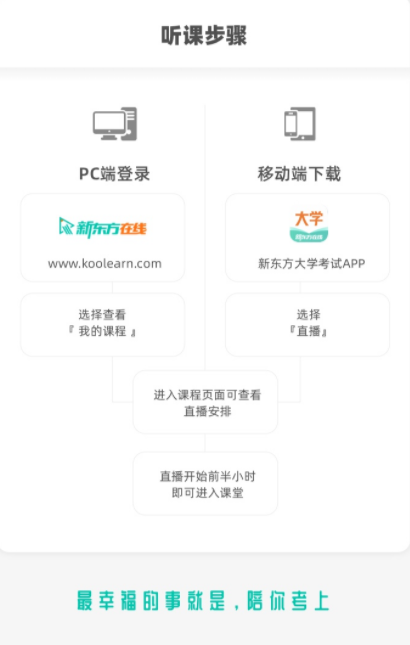 